متوسطة الأمير عبد القادر  – جانت –                                  السنة الدراسية 2019/2018                 الفرض  المحروس الأول  للثلاثي الثاني في مادة الرياضيات المستـــــوى: الثانية متوسط                                                                          المدة: 1 ساعةالتمرين الأول (4 ن) :أحسب المجموع الجبري التالي موضحا خطوات الحساب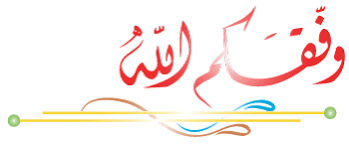 لتكن النقط  :أحسب المسافتين   AB   و BC   .التمرين الثاني(6 ن) :أحسب في كل حالة قيمة المجهول  :احسب مساحة المستطيل بدلالة إذا علمت أن مساحة المستطيل يساوي   اوجد قيمة العددالتمرين الثالث(  6 ن)  :     ( المستقيمان في الشكل 1 متوازيان ).أوجد في كل شكل قيس الزاوية المشار اليها  بعلامة الاستفهام حسابيا؟ مع التبرير في كل حالة ؟  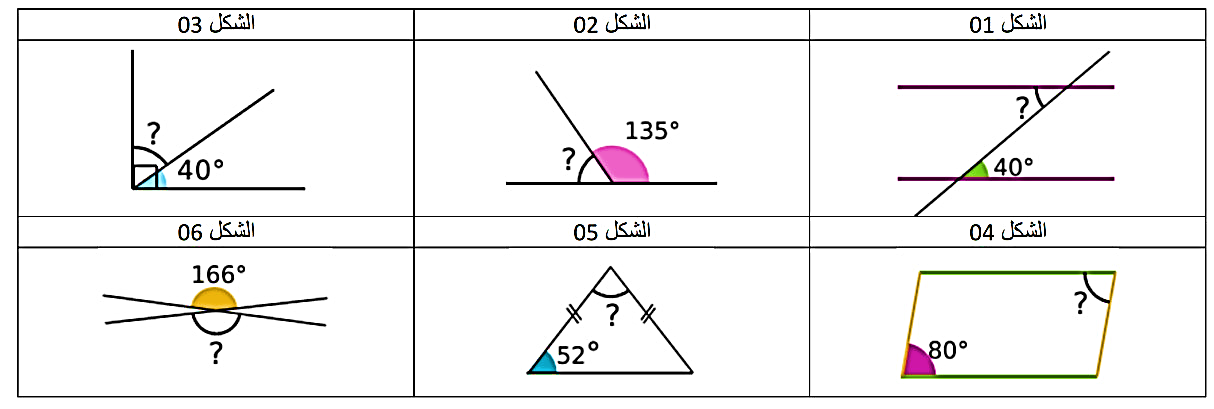 التمرين الرابع( 4 ن)  :  هل المستقيمان              و             متوازيان في كل حالة ؟ علل ؟Belhocine : https://prof27math.weebly.com/04030201